СОБРАНИЕ ПРЕДСТАВИТЕЛЕЙ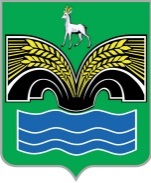 СЕЛЬСКОГО ПОСЕЛЕНИЯ ХИЛКОВОМУНИЦИПАЛЬНОГО РАЙОНА КРАСНОЯРСКИЙСАМАРСКОЙ ОБЛАСТИЧЕТВЕРТОГО СОЗЫВАПРОЕКТРЕШЕНИЕот _____________ 2021 года № ___О повышении должностного оклада Главы сельского поселения Хилково и внесении изменений в Положение о денежном вознаграждении и условиях оплаты труда Главы сельского поселения Хилково муниципального района Красноярский В соответствии с пунктом 4 статьи 86 Бюджетного кодекса Российской Федерации, пунктом 2 Положения о денежном вознаграждении и условиях оплаты труда Главы сельского поселения    Хилково муниципального района Красноярский Самарской области, утвержденного решением Собрания представителей муниципального района Красноярский Самарской области от 23.09.2016 № 28, Собрание представителей сельского поселения Хилково муниципального района Красноярский Самарской области РЕШИЛО:1. Повысить с 1 января 2021 года в 1,05 раза размер   должностного оклада Главы сельского поселения Хилково муниципального района Красноярский Самарской области, действующего по состоянию на 31 декабря 2020 года.2. Установить, что при повышении должностного оклада, предусмотренного пунктом 1 настоящего решения, размер должностного оклада, а также размер ежемесячных и иных дополнительных выплат подлежат округлению до целого рубля в сторону увеличения.3. Опубликовать настоящее решение в газете «Красноярский вестник».4. Настоящее решение вступает в силу со дня его официального опубликования. Председатель Собрания представителей сельского поселения Хилково муниципального района Красноярский Самарской области _______________ В.Г.БалабановаГлава сельского поселенияХилковомуниципального районаКрасноярский Самарской области_______________ О.Ю. Долгов